Dear :   . ,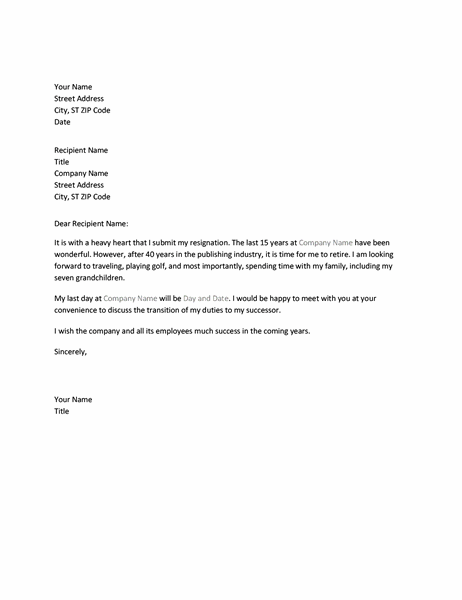 